ABSTRACTANALYZING STUDENTS WRITING THROUGH THEME AND RHEME IN COHESIVE DEVICES OF NARRATIVE TEXT AT SMAS NURUL AMALIYAH TANJUNG MORAWA ACADEMIS YEAR 2022/2023OLEH:MAULIDYA MAYANG WIDHARI217215014This research aims to find out (1) the students ability at tenth grade SMAS Nurul Amaliyah in writing cohesive devices of narrative text and (2) to find out types of dominant theme and rheme in cohesive devices of narrative text, and the last (3) to find out the factors that influence student ability to write narrative text using cohesive devices. This research is qualitative research and was conducted in February 2023 in students of tenth grade at SMAS Nurul Amaliyah. In this research samples were taken by means of cluster random of 13 students. Data were collected through test in the form of narrative text written by students and then through analytical procedures. According to the types of cohesive device and non-test, questionnaire data then the data collected was presented the form a description. The data were analyzed qualitatively using the theory of cohesion by halliday and hasan 1976. The grammatical cohesion that used in narrative text. Consist of references, substitution, ellipsis, conjunction and lexical cohesion. The references was found (243), conjunction (116), ellipsis (1), substitution was found (0) and lexical cohesion (1). And from the questionnaire data was found to determine the factors that influence student learning in writing persuasive texts. There are 16 questions and 4 answer choices presented. The highest factor is that the teacher helped me when I had difficulty writing narrative texts using cohesive devices with a total of 13 students. 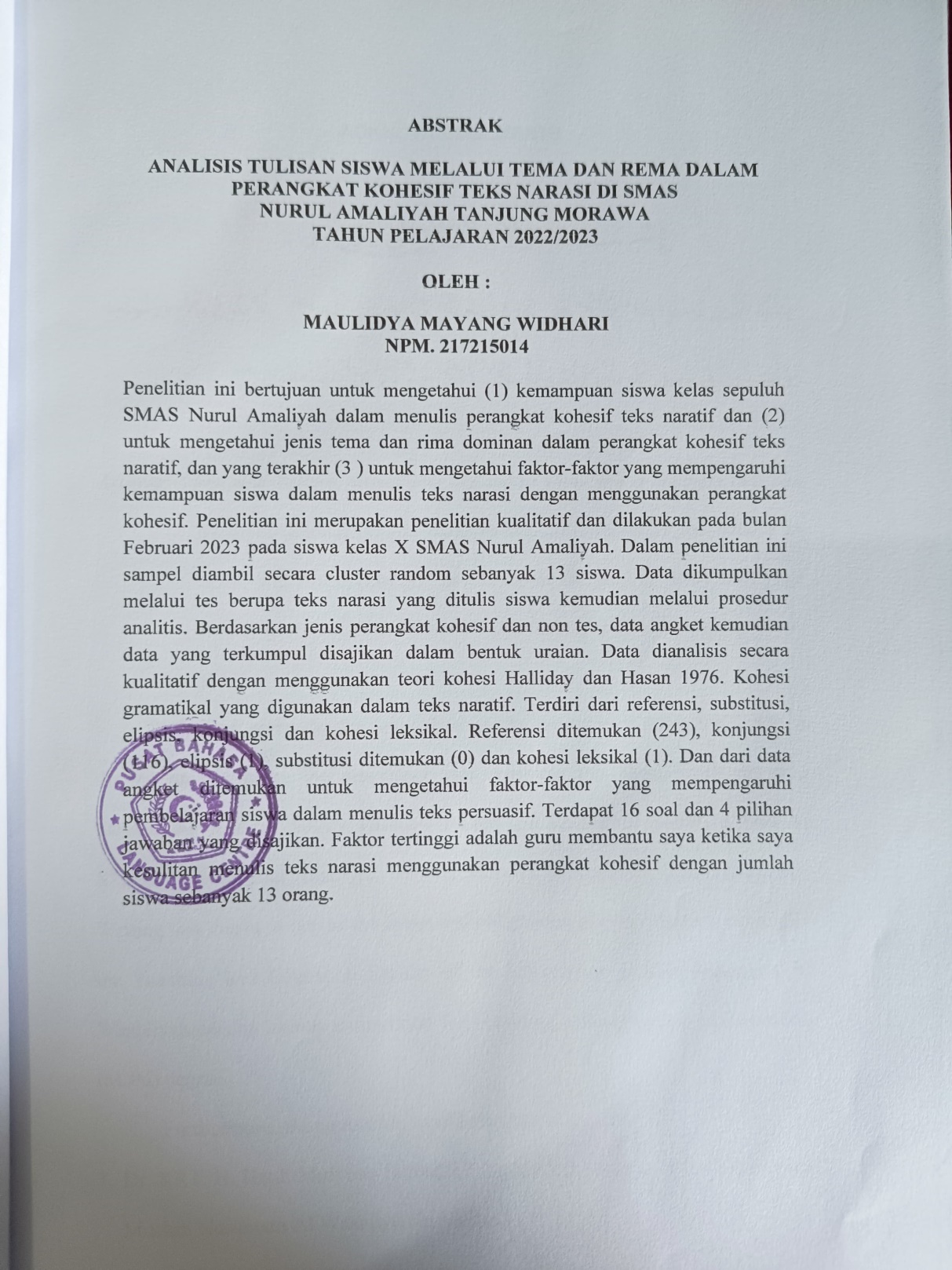 